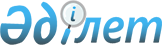 2020-2022 жылдарға арналған Ақжар ауданы Восход ауылдық округінің бюджетін бекіту туралыСолтүстік Қазақстан облысы Ақжар аудандық мәслихатының 2020 жылғы 6 қаңтардағы № 51-12 шешімі. Солтүстік Қазақстан облысының Әділет департаментінде 2020 жылғы 13 қаңтарда № 5930 болып тіркелді.
      Ескерту. 01.01.2020 бастап қолданысқа енгізіледі - осы шешімінің 9-тармағымен.
      Қазақстан Республикасының 2008 жылғы 4 желтоқсандағы Бюджет кодексінің 9-1, 75-баптарына, Қазақстан Республикасының 2001 жылғы 23 қаңтардағы "Қазақстан Республикасындағы жергілікті мемлекеттік басқару және өзін-өзі басқару туралы" Заңының 6-бабына сәйкес Ақжар аудандық мәслихаты ШЕШІМ ҚАБЫЛДАДЫ:
      1. 2020-2022 жылдарға арналған Ақжар ауданы Восход ауылдық округінің бюджеті осы шешімге 1,2 және 3 қосымшаларға сәйкес 2020 жылға сәйкес келесі көлемдерде бекітілсін:
      1) кірістер – 21954,3 мың теңге:
      салықтық түсімдер – 1059 мың теңге;
      салықтық емес түсімдер – 0 мың теңге;
      негізгі капиталды сатудан түсетін түсімдер – 0 мың теңге;
      трансферттер түсімі – 20895,3 мың теңге;
      2) шығындар – 95993,5 мың теңге;
      3) таза бюджеттік кредиттеу – 0 мың теңге, соның ішінде:
      бюджеттік кредиттер – 0 мың теңге;
      бюджеттік кредиттерді өтеу – 0 мың теңге;
      4) қаржы активтерімен операциялар бойынша сальдо - 0 мың теңге:
      қаржы активтерін сатып алу - 0 мың теңге;
      мемлекеттің қаржы активтерін сатудан түсетін түсімдер - 0 мың теңге;
      5) бюджет тапшылығы (профициті) – -74039,2 мың тенге;
      6) бюджет тапшылығын қаржыландыру (профицитін пайдалану) – 74039,2 мың тенге:
      қарыздар түсімі – 74039,2 мың теңге;
      қарыздарды өтеу – 0 мың теңге;
      бюджет қаражатының пайдаланылатын қалдықтары – 0 мың теңге.
      Ескерту. 1-тармақ жаңа редакцияда - Солтүстік Қазақстан облысы Ақжар аудандық мəслихатының 08.07.2020 № 59-2 (01.01.2020 бастап қолданысқа енгізіледі); жаңа редакцияда - Солтүстік Қазақстан облысы Ақжар аудандық мәслихатының 19.11.2020 № 64-8 (01.01.2020 бастап қолданысқа енгізіледі) шешімдерімен.


      2. 2020 жылға арналған ауылдық округ бюджетінің кірістері Қазақстан Республикасының 2008 жылғы 4 желтоқсандағы Бюджет кодексіне сәйкес мынадай салық түсімдері есебінен қалыптастырылатыны белгіленсін:
      1) аудандық маңызы бар қаланың, ауылдың, кенттің аумағында орналасқан мемлекеттік кіріс органдарында тіркеу есебіне қою кезінде мәлімделген жеке тұлғалардың өзін-өзі бағалауына жататын кірістерге салынатын жеке табыс салығы:
      жеке кәсіпкер, жеке нотариус, жеке сот орындаушысы, адвокат, кәсіби медиатор үшін – тұрған жері;
      қалған жеке тұлғалар үшін – тұрғылықты жері;
      2) аудандық маңызы бар қаланың, ауылдың, кенттің, ауылдық округтің аумағында орналасқан осы салықты салу объектілері бойынша жеке тұлғалардың мүлік салығы;
      3) аудандық маңызы бар қаланың, ауылдың, кенттің аумағында орналасқан жер учаскелері бойынша жеке және заңды тұлғалардан елдi мекендер жерлерiне жер салығы;
      4) көлік құралдары салығы:
      тұрғылықты жері аудандық маңызы бар қаланың, ауылдың, кенттің аумағында орналасқан жеке тұлғалардан;
      өздерінің құрылтай құжаттарында көрсетілген тұрған жері аудандық маңызы бар қаланың, ауылдың, кенттің аумағында орналасқан заңды тұлғалардан;
      5) сыртқы (көрнекі) жарнаманы орналастырғаны үшін төлем:
      аудандық маңызы бар қаладағы, ауылдағы, кенттегі үй-жайлардың шегінен тыс ашық кеңістікте;
      аудандық маңызы бар қаланың, ауылдың, кенттің, ауылдық округтің аумақтары арқылы өтетін жалпыға ортақ пайдаланылатын автомобиль жолдарының бөлiнген белдеуiнде;
      елді мекендерден тыс жердегі үй-жайлардың шегінен тыс және жалпыға ортақ пайдаланылатын автомобиль жолдарының бөлiнген белдеуiнен тыс ашық кеңістікте.
      3. Ауылдық округ бюджетінің 2020 жылға арналған кірісі келесі салықтық емес түсімдер есебінен қалыптасуы белгіленсін:
      1) аудандық маңызы бар қалалардың, ауылдардың, кенттердің, ауылдық округтердің әкімдері әкімшілік құқық бұзушылықтар үшін салатын айыппұлдар;
      2) жеке және заңды тұлғалардың ерікті түрдегі алымдары;
      3) аудандық маңызы бар қаланың, ауылдың, кенттің, ауылдық округтің коммуналдық меншігінен (жергілікті өзін-өзі басқарудың коммуналдық меншігінен) түсетін кірістер:
      аудандық маңызы бар қала, ауыл, кент, ауылдық округ әкімі аппаратының шешімімен құрылған коммуналдық мемлекеттік кәсіпорындардың таза кірісі бөлігінің түсімдері;
      аудандық маңызы бар қаланың, ауылдың, кенттің, ауылдық округтің коммуналдық меншігіндегі (жергілікті өзін-өзі басқарудың коммуналдық меншігіндегі) заңды тұлғаларға қатысу үлестеріне кірістер;
      аудандық маңызы бар қаланың, ауылдың, кенттің, ауылдық округтің коммуналдық меншігінің (жергілікті өзін-өзі басқарудың коммуналдық меншігінің) мүлкін жалға беруден түсетін кірістер;
      аудандық маңызы бар қаланың, ауылдың, кенттің, ауылдық округтің коммуналдық меншігінен (жергілікті өзін-өзі басқарудың коммуналдық меншігінен) түсетін басқа да кірістер;
      4) аудандық маңызы бар қала, ауыл, кент, ауылдық округ бюджеттеріне түсетін басқа да салықтық емес түсімдер.
      4. Аудандық маңызы бар қала, ауыл, кент, ауылдық округ бюджетінен қаржыландырылатын мемлекеттік мекемелерге бекітіп берілген мемлекеттік мүлікті сатудан түсетін ақша негізгі капиталды сатудан аудандық маңызы бар қала, ауыл, кент, ауылдық округ бюджеттеріне түсетін түсімдер болып табылатыны белгіленсін.
      5. Аудандық (облыстық маңызы бар қала) бюджеттен берілетін трансферттер аудандық маңызы бар қала, ауыл, кент, ауылдық округ бюджеттеріне түсетін трансферттер түсімдері болып табылады.
      6. 2020 жылға арналған ауылдық округтің бюджетінде республикалық бюджеттен нысаналы трансферттердің түсуі ескерілсін.
      Көрсетілген республикалық бюджеттен берілетін нысаналы трансферттерді бөлу "2020-2022 жылдарға арналған Ақжар ауданы Восход ауылдық округінің бюджетін бекіту туралы" Ақжар аудандық мәслихатының шешімін жүзеге асыру туралы" Ақжар ауданы Восход ауылдық округі әкімінің шешімімен айқындалады. 
      6-1. Осы шешімге 2 қосымшаға сәйкес облыстық бюджеттің ішкі көздерінің қаражатынан берілетін кредиттер есебінен 2020 жылға арналған шығыстар түсімдері ауылдық округінің бюджеті есепке алынсын;
      "2020-2022 жылдарға арналған Ақжар ауданы Восход ауылдық ругінің бюджетін бекіту туралы" Ақжар аудандық мәслихатының 2020 жылғы 06 қаңтар №51-12 шешімін іске асыру туралы" ішкі қарыздар қаражатынан облыстық бюджеттен берілген кредиттер есебінен бюджеттік кредиттер сомасын бөлу айқындалады.
      Ескерту. Шешім 6-1-тармақпен толықтырылды - Солтүстік Қазақстан облысы Ақжар аудандық мəслихатының 23.04.2020 № 56-4 (01.01.2020 бастап қолданысқа енгізіледі) шешімімен.


      7. 2020 жылға арналған ауылдық округ бюджетінде аудандық бюджеттен округ бюджетіне берілетін субвенция көлемі 13 849 мың теңге сомасында көзделгендігі ескерілсін.
      8. 2020 жылы бюджеттік сала қызметкерлеріне жалақының толық көлемде төленуі қамтамасыз етілсін.
      9. Осы шешім 2020 жылғы 1 қаңтардан бастап қолданысқа енгізіледі. Ақжар ауданы Восход ауылдық округінің 2020 жылға арналған бюджеті 
      Ескерту. 1-қосымша жаңа редакцияда - Солтүстік Қазақстан облысы Ақжар аудандық мəслихатының 08.07.2020 № 59-2 (01.01.2020 бастап қолданысқа енгізіледі); жаңа редакцияда - Солтүстік Қазақстан облысы Ақжар аудандық мәслихатының 19.11.2020 № 64-8 (01.01.2020 бастап қолданысқа енгізіледі) шешімдерімен. Ақжар ауданы Восход ауылдық округінің 2021 жылға арналған бюджеті Ақжар ауданы Восход ауылдық округінің 2022 жылға арналған бюджеті Облыстық бюджеттің ішкі көздерінің қаражатынан берілетін кредиттер есебінен 2020 жылға арналған шығыстар 
      Ескерту. Шешім 4-қосымшамен толықтырылды - Солтүстік Қазақстан облысы Ақжар аудандық мəслихатының 23.04.2020 № 56-4 (01.01.2020 бастап қолданысқа енгізіледі); жаңа редакцияда - Солтүстік Қазақстан облысы Ақжар аудандық мəслихатының 08.07.2020 № 59-2 (01.01.2020 бастап қолданысқа енгізіледі) шешімдерімен.
					© 2012. Қазақстан Республикасы Әділет министрлігінің «Қазақстан Республикасының Заңнама және құқықтық ақпарат институты» ШЖҚ РМК
				
      Ақжар аудандық мәслихат 
сессиясының төрағасы 

А.Копеев

      Ақжар аудандық 
мәслихат хатшысы 

А.Хоршат
Ақжар аудандық мәслихаттын
2020 жылғы 06 қаңтардағы
№ 51-12 шешіміне
1 қосымша
Санаты
Сыныбы
Кіші сыныбы
Атауы
Сомасы мың теңге
1)Кірістер
21954,3
1
Салықтық түсімдер
1059
01
Табыс салығы
14
2
Жеке табыс салығы
14
04
Меншікке салынатын салықтар
1045
1
Мүлікке салынатын салықтар
11
3
Жер салығы
32
4
Көлiк құралдарына салынатын салық
1002
4
Трансферттер түсімі
20895,3
02
Мемлекеттiк басқарудың жоғары тұрған органдарынан түсетiн трансферттер
20895,3
3
Аудандардың (облыстық маңызы бар қаланың) бюджетінен трансферттер
20895,3
Атауы
Атауы
Атауы
Атауы
Сомасы мың теңге
Функционалдық топ
Функционалдық топ
Функционалдық топ
Функционалдық топ
Сомасы мың теңге
Бюджеттік бағдарламалардың әкімшісі
Бюджеттік бағдарламалардың әкімшісі
Бюджеттік бағдарламалардың әкімшісі
Сомасы мың теңге
Бағдарлама
Бағдарлама
Сомасы мың теңге
2) Шығыстар
95993,5
01
Жалпы сипаттағы мемлекеттік қызметтер
85012,2
124
Аудандық маңызы бар қала, ауыл, кент, ауылдық округ әкімінің аппараты
85012,2
001
Аудандық маңызы бар қала, ауыл, кент, ауылдық округ әкімінің қызметін қамтамасыз ету жөніндегі қызметтер
10973
032
Ведомстволық бағыныстағы мемлекеттік мекемелерінің және ұйымдарының күрделі шығыстары
74039,2
07
Тұрғын үй-коммуналдық шаруашылық
5325,3
124
Аудандық маңызы бар қала, ауыл, кент, ауылдық округ әкімінің аппараты
5325,3
014
Елді мекендерді сумен жабдықтауды ұйымдастыру
735
008
Елді мекендердегі көшелерді жарықтандыру
4402,3
009
Елді мекендердің санитариясын қамтамасыз ету
188
08
Мәдениет,спорт,туризм және ақпараттық кеңістік
3056
124
Аудандықмаңызы бар қала, ауыл, кент, ауылдық округ әкімінің аппараты
3056
006
Жергілікті деңгейде мәдени-демалыс жұмысын қолдау
3056
13
Басқалар
2600
124
Аудандық маңызы бар қала, ауыл, кент, ауылдық округ әкімінің аппараты
2600
040
Өңірлерді дамытудың 2025 жылға дейінгі бағдарламасы шеңберінде өңірлерді экономикалық дамытуға жәрдемдесу бойынша шараларды іске асыруға ауылдық елді мекендерді жайластыруды шешуге арналған іс-шараларды іске асыру
2600
3) Таза бюджеттік кредиттеу
4) Қаржы активтерімен операциялар бойынша сальдо
0
Қаржы активтерін сатып алу
0
Мемлекеттің қаржы активтерін сатудан түсетін түсімдер
0
5)Бюджет тапшылығы (профициті)
-74039,2
6) Бюджет тапшылығын қаржыландыру (профицитін пайдалану)
74039,2
Санаты
Санаты
Санаты
Атау
Сомасы, мын тенге
Сыныбы
Сыныбы
Атау
Сомасы, мын тенге
Кiшi сыныбы
Атау
Сомасы, мын тенге
07
Қарыздар түсімі
74039,2
01
Мемлекеттік ішкі қарыздар
74039,2
2
Қарыз алу келісім-шарттары
74039,2
08
Бюджет қаражатының пайдаланылатын қалдықтары
0
01
Бюджет қаражаты қалдықтары
0
1
Бюджет қаражатының бос қалдықтары
02020 жылғы 6 қаңтардағы 
№ 51-12 шешіміне 2-қосымша
Санаты
Сыныбы
Кіші сыныбы
Атауы
Сомасы мың теңге
1)Кірістер
14475
1
Салықтық түсімдер
1080
01
Табыс салығы
150
2
Жеке табыс салығы
150
04
Меншікке салынатын салықтар
930
1
Мүлікке салынатын салықтар
32
3
Жер салығы
58
4
Көлiк құралдарына салынатын салық
840
4
Трансферттер түсімі
13395
02
Мемлекеттiк басқарудың жоғары тұрған органдарынан түсетiн трансферттер
13395
3
Аудандардың (облыстық маңызы бар қаланың) бюджетінен трансферттер
13395
Атауы
Атауы
Атауы
Атауы
Сомасы мың теңге
Функционалдық топ
Функционалдық топ
Функционалдық топ
Функционалдық топ
Сомасы мың теңге
Бюджеттік бағдарламалардың әкімшісі
Бюджеттік бағдарламалардың әкімшісі
Бюджеттік бағдарламалардың әкімшісі
Сомасы мың теңге
Бағдарлама
Бағдарлама
Сомасы мың теңге
2) Шығыстар
14475
01
Жалпы сипаттағы мемлекеттік қызметтер
10848
124
Аудандық маңызы бар қала, ауыл, кент, ауылдық округ әкімінің аппараты
10848
001
Аудандық маңызы бар қала, ауыл, кент, ауылдық округ әкімінің қызметін қамтамасыз ету жөніндегі қызметтер
1627
07
Тұрғын үй-коммуналдық шаруашылық
1627
124
Аудандық маңызы бар қала, ауыл, кент, ауылдық округ әкімінің аппараты
1627
014
Елді мекендерді сумен жабдықтауды ұйымдастыру
755
008
Елді мекендердегі көшелерді жарықтандыру
679
009
Елді мекендердің санитариясын қамтамасыз ету
193
13
Басқалар
2000
124
Аудандық маңызы бар қала, ауыл, кент, ауылдық округ әкімінің аппараты
2000
040
Өңірлерді дамытудың 2025 жылға дейінгі мемлекеттік бағдарламасы шеңберінде өңірлерді экономикалық дамытуға жәрдемдесу бойынша шараларды іске асыруға ауылдық елді мекендерді жайластыруды шешуге арналған іс-шараларды іске асыру
2000
3) Таза бюджеттік кредиттеу
4)Қаржы активтерімен операциялар бойынша сальдо
0
Қаржы активтерін сатып алу
0
Мемлекеттің қаржы активтерін сатудан түсетін түсімдер
0
5) Бюджет тапшылығы (профициті)
0
6) Бюджет тапшылығын қаржыландыру (профицитін пайдалану)
0
Санаты
Сыныбы
Кіші сыныбы
Атауы
Сомасы мың теңге
08
Бюджет қаражатының пайдаланылатын қалдықтары
0
01
Бюджет қаражаты қалдықтары
0
1
Бюджет қаражатының бос қалдықтары
02020 жылғы 6 қаңтардағы 
№ 51-12 шешіміне 3-қосымша
Санаты
Сыныбы
Кіші сыныбы
Атауы
Сомасы мың теңге
1)Кірістер
14918
1
Салықтық түсімдер
1102
01
Табыс салығы
150
2
Жеке табыс салығы
150
04
Меншікке салынатын салықтар
952
1
Мүлікке салынатын салықтар
32
3
Жер салығы
52
4
Көлiк құралдарына салынатын салық
868
4
Трансферттер түсімі
13816
02
Мемлекеттiк басқарудың жоғары тұрған органдарынан түсетiн трансферттер
13816
3
Аудандардың (облыстық маңызы бар қаланың) бюджетінен трансферттер
13816
Атауы
Атауы
Атауы
Атауы
Сомасы мың теңге
Функционалдық топ
Функционалдық топ
Функционалдық топ
Функционалдық топ
Сомасы мың теңге
Бюджеттік бағдарламалардың әкімшісі
Бюджеттік бағдарламалардың әкімшісі
Бюджеттік бағдарламалардың әкімшісі
Сомасы мың теңге
Бағдарлама
Бағдарлама
Сомасы мың теңге
2)Шығыстар
14918
01
Жалпы сипаттағы мемлекеттік қызметтер
10957
124
Аудандық маңызы бар қала, ауыл, кент, ауылдық округ әкімінің аппараты
10957
001
Аудандық маңызы бар қала, ауыл, кент, ауылдық округ әкімінің қызметін қамтамасыз ету жөніндегі қызметтер
10957
07
Тұрғын үй-коммуналдық шаруашылық
1921
124
Аудандық маңызы бар қала, ауыл, кент, ауылдық округ әкімінің аппараты
1921
014
Елді мекендерді сумен жабдықтауды ұйымдастыру
754
008
Елді мекендердегі көшелерді жарықтандыру
770
009
Елді мекендердің санитариясын қамтамасыз ету
197
13
Басқалар
200
124
Аудандық маңызы бар қала, ауыл, кент, ауылдық округ әкімінің аппараты
2040
040
Өңірлерді дамытудың 2025 жылға дейінгі бағдарламасы шеңберінде өңірлерді экономикалық дамытуға жәрдемдесу бойынша шараларды іске асыруға ауылдық елді мекендерді жайластыруды шешуге арналған іс-шараларды іске асыру
2040
3)Таза бюджеттік кредиттеу
4)Қаржы активтерімен операциялар бойынша сальдо
0
Қаржы активтерін сатып алу
0
Мемлекеттің қаржы активтерін сатудан түсетін түсімдер
0
5) Бюджет тапшылығы (профициті)
0
6) Бюджет тапшылығын қаржыландыру (профицитін пайдалану)
0
Санаты
Сыныбы
Кіші сыныбы
Атауы
Сомасы мың теңге
08
Бюджет қаражатының пайдаланылатын қалдықтары
0
01
Бюджет қаражаты қалдықтары
0
1
Бюджет қаражатының бос қалдықтары
0Ақжар аудандық маслихаттың
2020 жылғы 06 қаңтардағы
№ 51-12 шешіміне
4 қосымша
Функционалдық топ
Функционалдық топ
Функционалдық топ
Функционалдық топ
Сомасы, мын тенге
Бюджеттік бағдарламалардың әкімшісі
Бюджеттік бағдарламалардың әкімшісі
Бюджеттік бағдарламалардың әкімшісі
Сомасы, мын тенге
Бағдарлама
Бағдарлама
Сомасы, мын тенге
2) Шығыстар
74904
Бюджеттік кредиттер
74904
01
Жалпы сипаттағы мемлекеттік қызметтер
74904
124
Аудандық маңызы бар қала, ауыл, кент, ауылдық округ әкімінің аппараты
74904
032
Ведомстволық бағыныстағы мемлекеттік мекемелерінің және ұйымдарының күрделі шығыстары
74904